PENGEMBANGAN MEDIA VIDEO ANIMASI DENGANMENGGUNAKAN MODEL PEMBELAJARANKOOPERATIF LEARNING PADA TEMA 
KEWAJIBAN DAN HAKKU KELAS III SDOleh:RINDY PRANSISKA
NPM. 191434118
ABSTRAKPenelitian ini bertujuan untuk : 1) Untuk mengetahui pengembangan media video animasi menggunakan model pembelajaran kooperatif  learning pada tema kewajiban dan hakku kelas III SD. 2) Untuk mengetahui kelayakan media video animasi menggunakan model pembelajaran kooperatif  learning pada tema kewajiban dan hakku kelas III SD. Penelitian ini merupakan jenis penelitian pengembangan (research and development) dengan mengacu pada model 4D yang merupakan perpanjangan dari Define (Pendefinisian), Design (Perancangan), Development (Pengembangan) dan Dissemination (Diseminasi). Instrumen yang digunakan untuk mengumpulkan data adalah angket. Teknik analisis data yaitu deskriptif kualitatif.  Hasil penelitian terhadap respon guru terhadap media didapatkan persentase sebesar 93%. Persentase ini termasuk kriteria sangat valid (sangat layak) untuk digunakan sebagai media pembelajaran siswa kelas III SD tema hak dan kewajibanku. Penilaian secara keseluruhan terhadap telaah ahli media mendapatkan persentase sebesar 98%. Persentase ini termasuk kriteria sanagat valid (sangat layak) untuk digunakan sebagai media dalam aktivitas pembelajaran siswa kelas III SD tema hak dan kewajibanku. Penilaian secara keseluruhan terhadap telaah ahli materi mendapatkan persentase sebesar 86%. Persentase ini termasuk kriteria valid (layak) untuk digunakan sebagai media dalam aktivitas pembelajaran siswa kelas III SD tema hak dan kewajibanku.Kata Kunci:  media, video pembelajaran, hak dan kewajibanku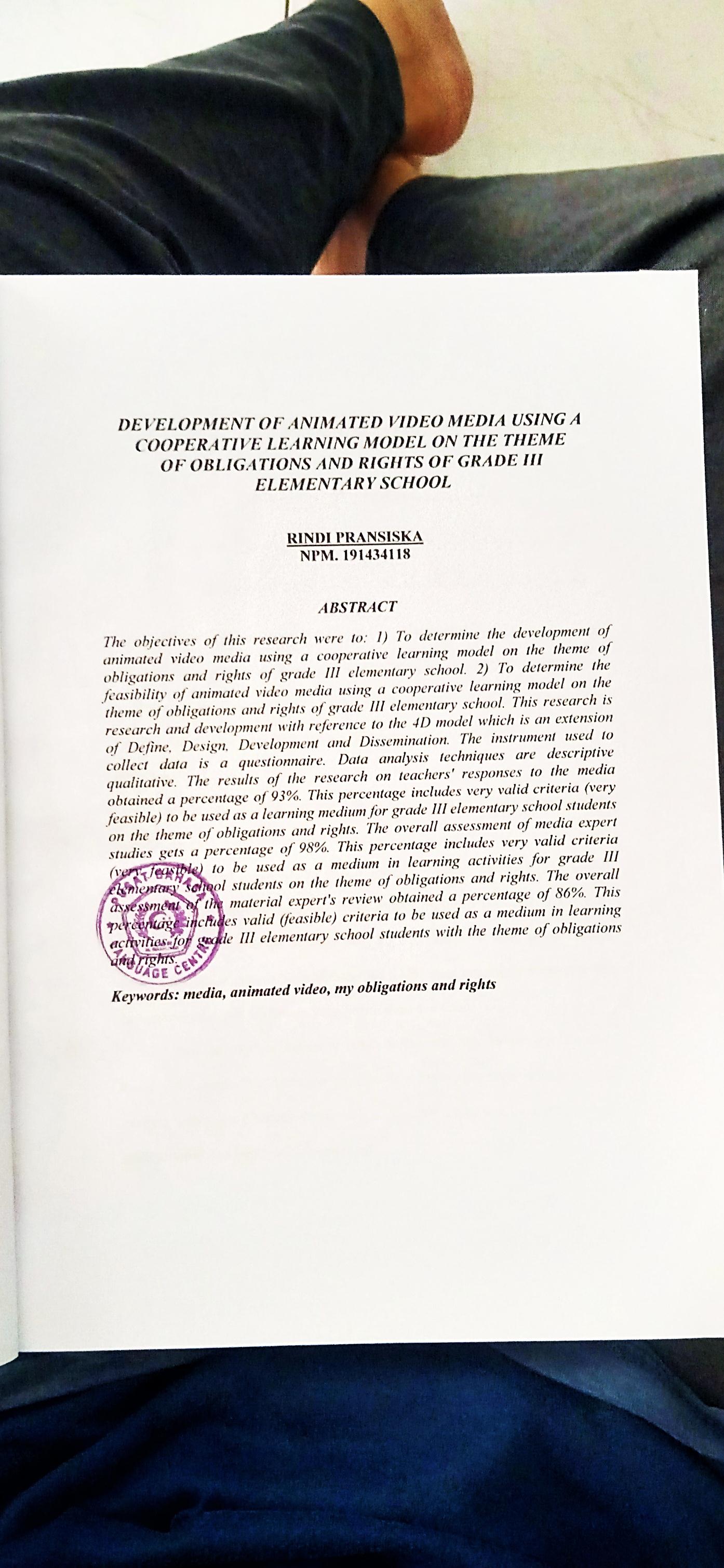 